						Předkládá:	Mgr. Jiří Pospíšil,								1. náměstek primátora						Zpracovaly:	Mgr. Alexandra Klímková,				vedoucí Odboru správy a údržby 				majetku města								Petra Vlková,			odborný referent oddělení nakládání s majetkem města Odboru SÚMMZasedání Zastupitelstva města Prostějovakonané dne 07. 12. 2021Prodej části pozemku p.č. 788/47 v k.ú. VrahoviceNávrh usnesení:Zastupitelstvo města Prostějova n e v y h o v u j e žádosti manželů fyzických osob, o prodej části pozemku p.č. 788/47 – orná půda v k.ú. Vrahovice o výměře cca 10 m2.Důvodová zpráva:V rámci provádění kontroly užívání majetku ve vlastnictví Statutárního města Prostějova bylo Odborem správy a údržby majetku města Magistrátu města Prostějova zjištěno smluvně neošetřené umístění odstavné plochy pro parkování vozidla před rodinným domem v ulici Otakara Ostrčila 769/24 v Prostějově. Tato odstavná plocha je umístěna na části pozemku ve vlastnictví Statutárního města Prostějova p.č. 788/47 v k.ú. Vrahovice o výměře 10 m2 (přesné umístění je vyznačeno v přiložené přehledové mapě). Po převzetí výzvy k majetkoprávnímu dořešení užívání části pozemku ve vlastnictví Statutárního města Prostějova předložili manželé, fyzické osoby, dne 14.05.2021 žádost o prodej předmětné části pozemku ve vlastnictví Statutárního města Prostějova o výměře cca 10 m2 (přesné umístění je vyznačeno v přiložené situační mapě), za účelem zejména legalizace užívání odstavné plochy pro parkování vozidla před rodinným domem v ulici Otakara Ostrčila 769/24 v Prostějově, je ve společném jmění manželů, fyzických osob. Jedná se o část veřejného prostranství o rozměrech přibližně 2 m x 5 m, na kterém se nachází odstavná plocha pro parkování vozidla, jejíž užívání k dnešnímu dni není majetkoprávně ošetřeno. Záležitost je řešena pod sp. zn.: OSUMM 226/2021.Stanoviska odborů MMPv (subjektů):1. Odbor rozvoje a investic doporučuje komunikaci a chodník ponechat v majetku města a zbývající část pozemku prodat jednotlivým žadatelům.Vzhledem k tomu, že se na částech předmětných pozemků nachází inženýrské sítě v majetku města, doporučujeme zajištění zřízení věcných břemen. Oproti předešlým stanoviskům v obdobných případech doporučujeme zvolit tento jednotný postup.Dále doporučujeme, aby si vlastník nemovitosti odkoupil pozemek v celé šířce průčelí jeho nemovitosti a smluvně zajistit, aby nedocházelo k oplocení prodaných částí pozemků a zůstal tak zachován architektonický ráz ulice.Současně doporučujeme jednat i s ostatními vlastníky v této ulici s cílem dosažení maximální shody v předmětné ulici. 2. Odbor životního prostředí sděluje, že se jedná o zpevněnou plochu. Upozorňuje, že pozemek p.č. 788/47 v k.ú. Vrahovice je v KN veden jako orná půda. Doporučuje, aby se v ulici Otakara Ostrčila řešila záležitost odkupu pozemků jednotně u všech nemovitostí.3. Odbor územního plánování a památkové péče sděluje, že pozemek parc. č. 788/47 v katastrálním území Vrahovice je součástí stabilizované plochy č. 0838 veřejných prostranství (PV), jehož součástí je místní komunikace šíře 3,5 m, chodník, zeleň a vydlážděná prostranství před řadovými domy s navazujícími vjezdy, tvořící jeden celek veřejného prostranství o šířce cca 13,5 m. Vzhledem k uvedeným skutečnostem OÚPPP prodej uvedené části pozemku zásadně nedoporučuje. Důvodem je ponechání veřejného prostranství pro případné budoucí rozšíření komunikace.4. Odbor dopravy s prodejem části pozemku nesouhlasí. V pozemku jsou uloženy inženýrské sítě a z pohledu jakýchkoliv následných úprav těchto sítí, či umisťování nových sítí, by v případě nesouhlasu vlastníků s umístěním (úpravou) mohlo dojít k vymístění sítí do stávající komunikace. Stejně tak úprava či údržba uličního prostoru by byla komplikovaná nejednotnými majetkoprávními vztahy.5. Osadní výbor Vrahovice, Čechůvky se k předmětné žádosti vyjádřil s následujícím výsledkem: „PRO - 2, PROTI - 0, ZDRŽEL SE – 7“.6. Pracovní skupina ke komplexnímu řešení parkování ve městě Prostějově projednala varianty řešení žádostí o prodej do osobního vlastnictví částí nelegálně upravených pozemků před RD ve Vrahovicích (lokalita ul. Otakara Ostrčila, Vítězslava Nováka, Oskara Nedbala a Bohuslava Martinů) a doporučila RMP zachovat stávající stav a pozemky upravené k parkování pronajmout (200 Kč bez DPH/m2/rok). Rada města Prostějova dne 21.09.2021 usnesením č. 1785:neschválila záměr prodeje části pozemku p.č. 788/47 – orná půda v k.ú. Vrahovice o výměře cca 10 m2,2) doporučilaZastupitelstvu města Prostějova nevyhovět žádosti manželů, fyzických osob, o prodej části pozemku p.č. 788/47 – orná půda v k.ú. Vrahovice o výměře cca 10 m2.7. Stanovisko předkladatele:S ohledem na výše uvedené skutečnosti Odbor správy a údržby majetku města nedoporučuje prodej části pozemku p.č. 788/47 v k.ú. Vrahovice o výměře cca 10 m2 a doporučuje postupovat dle návrhu usnesení, tj. nevyhovět žádosti manželů, fyzických osob, o prodej části pozemku p.č. 788/47 – orná půda v k.ú. Vrahovice o výměře cca 10 m2.  Odbor SÚMM upozorňuje na skutečnost, že na části předmětného pozemku je umístěno vedení elektřiny, plynovodu, vodovodu, kanalizace, sdělovacího kabelu a veřejného osvětlení včetně jejich ochranných pásem.  Materiál byl předložen k projednání na schůzi Finančního výboru dne 30.11.2021.Osobní údaje fyzických osob jsou z textu vyjmuty v souladu s příslušnými ustanoveními zákona č.101/2000 Sb., o ochraně osobních údajů a o změně některých zákonů, ve znění pozdějších předpisů. Úplné znění materiálu je v souladu s příslušnými ustanoveními zákona č. 128/2000 Sb., o obcích (obecní zřízení), ve znění pozdějších předpisů k nahlédnutí na Magistrátu města ProstějovaPřílohy:Příloha č. 1 - přehledová mapaPříloha č. 2 - situační mapaPříloha č. 3 - fotodokumentacePříloha č. 1 - přehledová mapa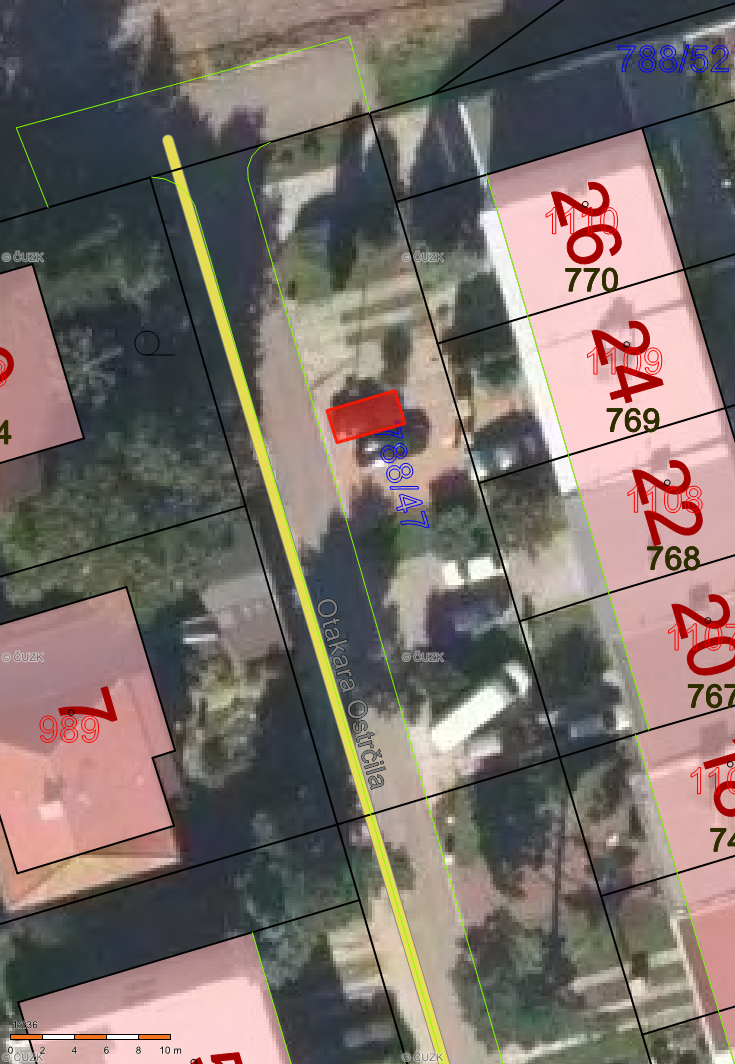 Příloha č. 2 - situační mapa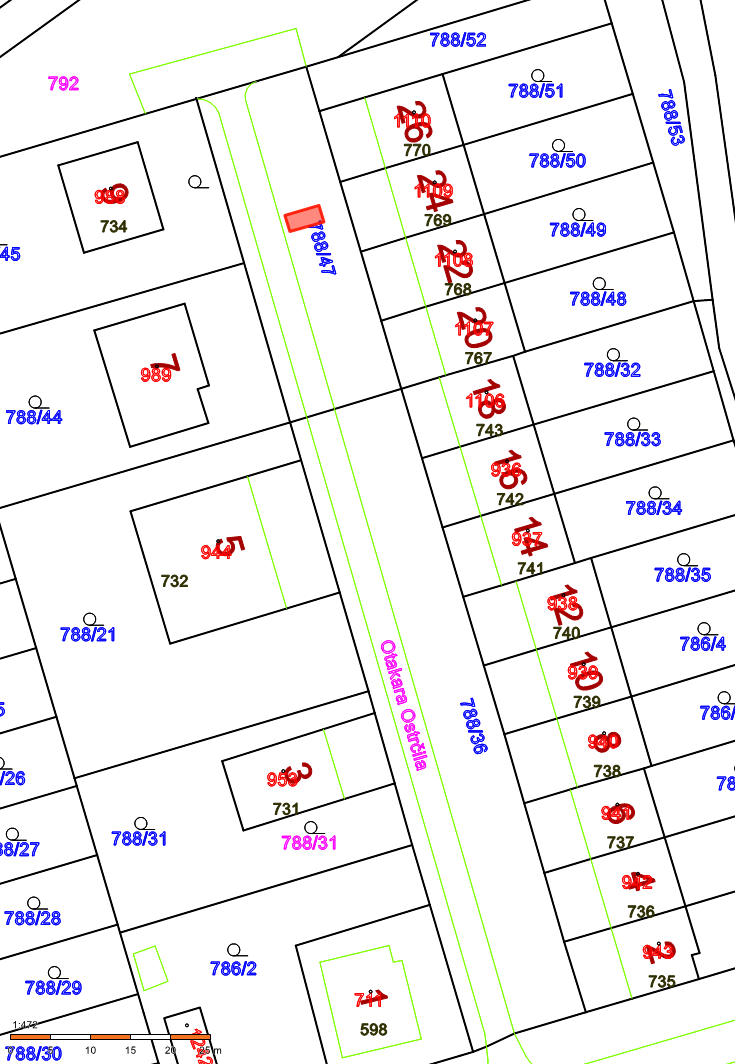 Příloha č. 3 – fotodokumentace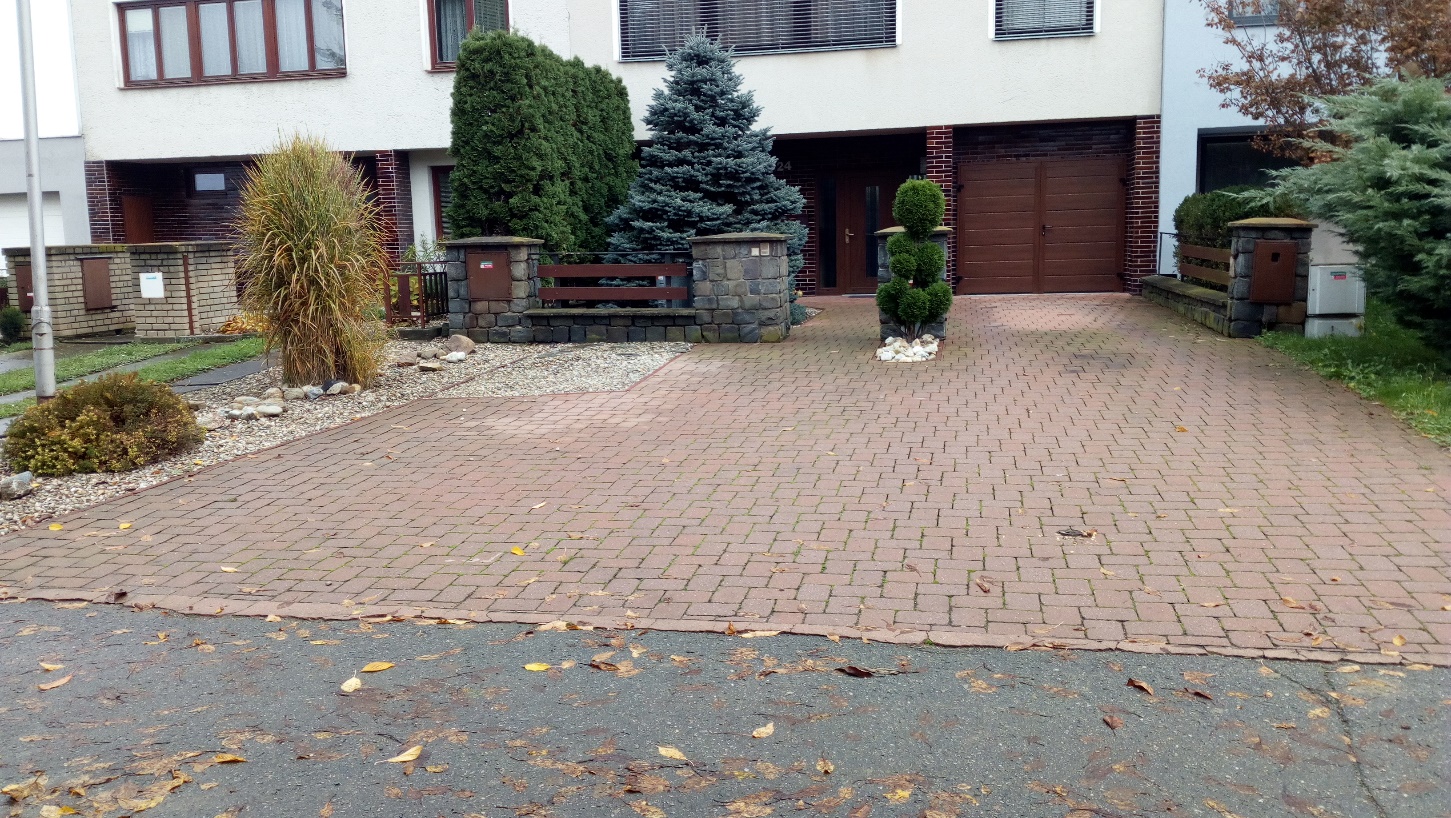 P o d p i s yP o d p i s yP o d p i s yP o d p i s yPředkladatelMgr. Jiří Pospíšil, 1. náměstek primátora18.11.2021Mgr. Pospíšil, v.r.Za správnostMgr. Alexandra Klímková, vedoucí Odboru správy a údržby majetku města18.11.2021Mgr. Klímková, v.r.Zpracovatel Petra Vlková, odborný referent oddělení nakládání s majetkem města Odboru SÚMM18.11.2021v z. Bc. Hofman v.r.Důvodová zpráva obsahuje stanoviska dotčených odborů MMPv (subjektů)Důvodová zpráva obsahuje stanoviska dotčených odborů MMPv (subjektů)Důvodová zpráva obsahuje stanoviska dotčených odborů MMPv (subjektů)Důvodová zpráva obsahuje stanoviska dotčených odborů MMPv (subjektů)Odbor MMPv (subjekt)Odbor MMPv (subjekt)Stanovisko ze dneResumé1.ORI09.06.2021Vzhledem k tomu, že se na částech předmětných pozemků nachází inženýrské sítě v majetku města, doporučuje zajištění zřízení věcných břemen. Oproti předešlým stanoviskům v obdobných případech doporučuje zvolit tento jednotný postup.Dále doporučuje, aby si vlastník nemovitosti odkoupil pozemek v celé šířce průčelí jeho nemovitosti a smluvně zajistit, aby nedocházelo k oplocení prodaných částí pozemků a zůstal tak zachován architektonický ráz ulice.Současně doporučuje jednat i s ostatními vlastníky v této ulici s cílem dosažení maximální shody v předmětné ulici2.OŽP09.06.2021doporučuje, aby se v ulici Otakara Ostrčila řešila záležitost prodeje pozemků jednotně u všech nemovitostí3.OÚPPP15.06.2021zásadně nedoporučuje prodej4.OD03.08.2021s prodejem nesouhlasí5.OV Vrahovice,Čechůvky16.06.2021vyjádřil se s výsledkem: „PRO - 2, PROTI - 0, ZDRŽEL SE – 7“6.Pracovní skupina ke komplexnímu řešení parkování ve městě Prostějově11.08.2021doporučuje RMP zachovat stávající stav a pozemky upravené k parkování pronajmout7.OSÚMM18.11.2021nedoporučuje prodej, doporučuje postupovat dle návrhu usnesení